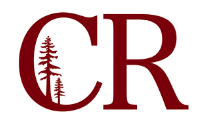 Technology Planning CommitteeJanuary 21, 2021
9:00am – 10:00amhttps://cccconfer.zoom.us/j/97709494498
Agenda Items: Future Agenda Items?AR 3720 2.3 Confidentiality. Trainings for Encryption.ItemFacilitatorTimeEmail Retention, New Password Requirements in placeErik Sorensen9:05-9:10Solarwinds exploit and CRJose Ramirez9:10-9:20Teams/Outlook update progressJose Ramirez9:20-9:35Project Updates: Pronto, Facilities-Link, Job Seeker, etc.Erik Sorensen9:35-9:50Adjourn